The title of the researchAbstractA single paragraph of about 120 – 150 words maximum. For research articles, abstracts should give a pertinent overview of the work. We strongly encourage authors to use the following style of structured abstracts, but without headings: (1) Background: Place the question addressed in a broad context and highlight the purpose of the study; (2) Methods: Describe briefly the main methods or treatments applied; (3) Results: Summarize the article's main findings; and (4) Conclusions: Indicate the main conclusions or interpretations. The abstract should be an objective representation of the article, it must not contain results which are not presented and substantiated in the main text and should not exaggerate the main conclusions.Keywords: term, term, term, termAbout four key words or phrases in alphabetical order, separated by commas. Keywords are used to retrieve documents in an information system such as an online journal or a search engine1. IntroductionThe introduction should briefly place the study in a broad context and highlight why it is important. It should define the purpose of the work and its significance. The current state of the research field should be reviewed carefully and key publications cited. Please highlight controversial and diverging hypotheses when necessary. Finally, briefly mention the main aim of the work and highlight the principal conclusions. As far as possible, please keep the introduction comprehensible to scientists outside your particular field of research.The introduction should briefly place the study in a broad context and highlight why it is important. It should define the purpose of the work and its significance. The current state of the research field should be reviewed carefully and key publications cited. Please highlight controversial and diverging hypotheses when necessary. Finally, briefly mention the main aim of the work and highlight the principal conclusions. As far as possible, please keep the introduction comprehensible to scientists outside your particular field of research.2. Material & MethodMaterials and Methods should be described with sufficient details to allow others to replicate and build on published results. Please note that publication of your manuscript implicates that you must make all materials, data, computer code, and protocols associated with the publication available to readers. Please disclose at the submission stage any restrictions on the availability of materials or information. New methods and protocols should be described in detail while well-established methods can be briefly described and appropriately cited.Research manuscripts reporting large datasets that are deposited in a publicly available database should specify where the data have been deposited and provide the relevant accession numbers. If the accession numbers have not yet been obtained at the time of submission, please state that they will be provided during review. They must be provided prior to publication.3. Results or FindingsThis section may be divided by subheadings. It should provide a concise and precise description of the experimental results, their interpretation as well as the experimental conclusions that can be drawn.3.1. SubsectionThe text continues here. The text continues here. The text continues here. The text continues here. The text continues here. The text continues here.3.1.1. SubsubsectionThe text continues here. The text continues here. The text continues here. The text continues here. The text continues here. The text continues here. The text continues here.Figures, Tables and SchemesAll figures and tables should be cited in the main text as Figure 1, Table 1, etc.Figure 1. This is a figure, Schemes follow the same formatting. If there are multiple panels, they should be listed as: (a) Description of what is contained in the first panel; (b) Description of what is contained in the second panel. Figures should be placed in the main text near to the first time they are cited. A caption on a single line should be centered.Table 1. This is a table. Tables should be placed in the main text near to the first time they are cited.4. ConclusionsThis section is mandatory. Please summarize the main achievements and/or results in this section. The text continues here. The text continues here. The text continues here. The text continues here. The text continues here. The text continues here.The text continues here. The text continues here. The text continues here. The text continues here. The text continues here. The text continues here.The text continues here. The text continues here. The text continues here. The text continues here. The text continues here. The text continues here.Acknowledgement The authors should acknowledge where applicable the source(s) of funding and describe the role of sponsors in the research project. (The following statements should be clearly given in this   section in the research carried out with qualitative or quantitative approaches that require data collection from participants using survey, interview, focus group interview, observation, and experimental techniques). In this research, the necessary permissions were obtained from the relevant ethics committee. The necessary permissions were obtained from the owners for the use of the scale, questionnaire and photographs used in the article.ReferencesThe references must follow the APA referencing style. Further details about APA referencing style can be found on https://apastyle.apa.org/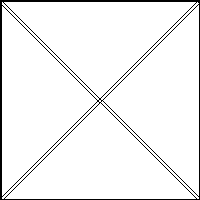 (a)(b)Title 1Title 2Title 3entry 1datadataentry 2datadata 1